Year 1Home Learning Week 38  23.5.2019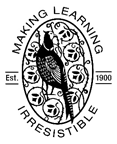 Return your home learning books by Tuesday 4th June  2019ReadingHave a look at any non-fiction book.  How is it organised? What do you notice?  Can you find: contents, index, glossary, captions, labels, headings and sub-headings?PhonicsPlease use the next set of word lists to practise sounding and blending both real and ‘alien’ words. See if you can tick off one word list each day for 5 days.  This week in class we have been learning about alternative spellings for /oo/:  -ew (threw)  -ue (glue)  u (uniform) etcComments from parents (if any)HandwritingThis week’s handwriting join is: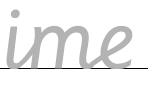 You could practice the words: time, slime, crime, lime, mimeMaths   This week we have been thinking about finding quarters. We have been looking at quarters  of shapes and numbers and learning that when a whole is divided into four equal parts, each part is a quarter. We have done this using physical representations and pictures. Children have not been exposed to writing a quarter numerically.You could use objects such a seeds or counters to solve these 
What is one quarter of 8? 
What is one quarter of 4? 
What is one quarter of 12?
What is one quarter of 16? OtherEnjoy the half term break!  Remember we come back on Monday 3rd June ready for the final half term in Year One!  